Join us for a Meet & GreetRamsey and Washington County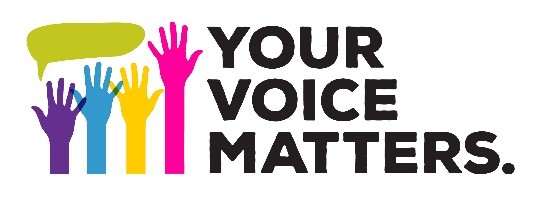 Wednesday, April 24, 20196:00 - 8:00 p.m.St. Paul Labor Center353 West Seventh Street, Saint PaulEngage with your local elected officials and let them know what issues areIMPORTANT to you!  This is a great opportunity to hear directly fromthe decision makers as they grapple with the issues that shape our future.and moreRefreshments will be provided.  To RSVP or if you have a question, please contactColleen Nocerini at 612-408-2412 or cnocerini@stpaulunions.orgSponsored by Ramsey and Washington County’s Labor Assemblies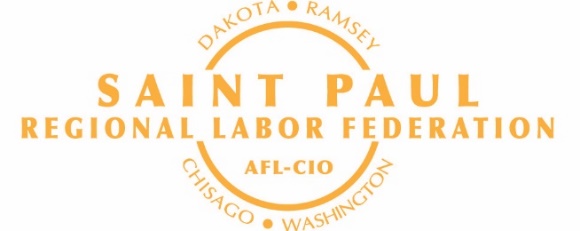 Opeiutc#12ltRepresentative Ami Wazlawik, 38BRepresentative Tou Xiong, 53ARepresentative Shelly Christenson, 39BRepresentative Steve Sandell, 53BSenator Carolyn Laine, 41Representative Anne Claflin,54ARepresentative Mary Kunesh-Podein, 41BRepresentative Kaohly Her, 64ARepresentative Kelly Moller, 42ARepresentative Dave Pinto, 64BRepresentative Jamie Becker-Finn, 42BRepresentative Rena Moran, 65ASenator Charles Wiger, 43Representative Alice Hausman, 66ARepresentative Peter Fischer, 43ARepresentative John Lesch, 66BRepresentative Leon Lillie, 43BRepresentative Tim Mahoney, 67ASenator Susan Kent, 53Representative Jay Xiong, 67B